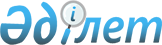 On approval of the Rules for rendering paid types of activities on realization of goods (works, services) by the Academy of Law-Enforcement Agencies under the General Prosecutor’s Office of the Republic of Kazakhstan and spending money from realization of goods (works, services) by it
					
			
			
			Unofficial translation
		
					Order of the General Prosecutor of the Republic of Kazakhstan dated December 10, 2018 № 135. Registered in the Ministry of Justice of the Republic of Kazakhstan on December 11, 2018 № 17918.
      Unofficial translation
      In accordance with paragraph 2 of article 70 of the Budget Code of the Republic of Kazakhstan dated December 4, 2008 and paragraph 3 of article 63 of the Law of the Republic of Kazakhstan dated July 27, 2007 "On Education" I hereby ORDER:
      1. Approve the attached Rules for rendering paid types of activities on realization of goods (works, services) by the Academy of Law-Enforcement Agencies under the General Prosecutor’s Office of the Republic of Kazakhstan and spending money from realization of goods (works, services) by it. 
      2. In accordance with the procedure, established by the legislation of the Republic of Kazakhstan, the Academy of Law-Enforcement Agencies under the General Prosecutor’s Office of the Republic of Kazakhstan, shall:
      1) ensure state registration of this order with the Ministry of Justice of the Republic of Kazakhstan;
      2) within ten calendar days from the date of state registration of this order with the Ministry of Justice of the Republic of Kazakhstan, send its copies both in the Kazakh and Russian languages to the Republican State Enterprise on the Right of Economic Management "Republican Center of Legal Information of the Ministry of Justice of the Republic of Kazakhstan" for official publication and placement in the Reference Control Bank of the Regulatory Legal Acts of the Republic of Kazakhstan;
      3) place this order on the Internet resource of the General Prosecutor’s Office of the Republic of Kazakhstan.
      3. Control over the execution of this order shall be entrusted to the supervising Deputy General Prosecutor of the Republic of Kazakhstan.
      4. This order shall come into effect upon expiry of ten calendar days after the day of its first official publication. 
      "AGREED"Minister of Education and Scienceof the Republic of Kazakhstan Ye. Sagadiyev"__" __________ 2018
      "AGREED"Minister of Financeof the Republic of Kazakhstan А. Smailov"__" __________ 2018  Rules for rendering paid types of activities on realization of goods (works, services) by the 
Academy of Law-Enforcement Agencies under the General Prosecutor’s Office of the 
Republic of Kazakhstan and spending money from realization of goods (works, services) by it Chapter 1. General Provisions 
      1. These Rules for rendering paid types of activities on realization of goods (works, services) by the Academy of Law-Enforcement Agencies under the General Prosecutor’s Office of the Republic of Kazakhstan and spending money from realization of goods (works, services) by it determine the procedure for rendering paid types of activities on realization of goods (works, services) by the Academy of Law-Enforcement Agencies under the General Prosecutor’s Office of the Republic of Kazakhstan (hereinafter - the Academy) and spending money from realization of goods (works, services) by it. Chapter 2. Procedure for rendering paid types of activities on realization of goods (works, services)
      2. The Academy shall realize on a paid basis with entering into a contract for rendering paid services relevant goods (works, services), stipulated by article 63 of the Law of the Republic of Kazakhstan "On Education" dated July 27, 2007.
      3. Paid activities of the Academy for realisation of goods (works, services) shall include:
      1) development, implementation of additional educational programmes (vocational training, retraining and advanced training, preparation for entrance examinations), including for foreigners;
      2) research and development activities;
      3) development and (or) realisation of educational and methodological, publishing and printing products;
      4) implementation of postgraduate education programmes beyond the requirements of state general education standards, including passing prerequisites and post-requisites, defending doctoral theses of doctoral students of other civilian higher education institutions on a paid basis, as well as for foreigners;
      5) sale of materials of exhibitions, seminars, conferences, sessions, forums, symposiums, courses, trainings, round tables, as well as arranging, holding the above events (including online events) or participation in such events as a lecturer.
      Footnote. Paragraph 3 - as reworded by order of the General Prosecutor of the Republic of Kazakhstan No. 57 dated 14.02.2023 (shall come into effect upon expiration of ten calendar days after the day of its first official publication).


      4. The Academy shall place information indicating the list of realized goods (works, services) and prices thereto in mass media, on the departmental internet-resource and in the specially allotted territory (premise) of the Academy.
      5. The Academy shall realize goods (works, services) to individuals and legal entities on the basis of a written application, which is registered in the register for registration of applications of individuals and legal entities on rendering paid services in form according to annex to these Rules. 
      6. Mutual relationships, including the form of payment, on realization of goods (works, services) on a paid basis between the Academy and individuals or legal entities shall be subject to the contract in accordance with the Civil Code of the Republic of Kazakhstan dated December 27, 1994.
      7. Payment for realization of goods (works, services) shall be made on a cashless basis by money transfer to the paid services account of the Academy. Глава 3. Procedure of spending money from realization of goods (works, services) by the Academy 
      8. Money, received from rendering paid types of activities on realization of goods (works, services) of the Academy shall be spent in accordance with the plans of income and expenditures of money from realization of goods (works, services) of the Academy, which shall be drafted in the procedure, approved by order No. 540 of the Minister of Finance of the Republic of Kazakhstan dated December 4, 2014 " On Approval of the Rules for Execution of Budget and Its Cash Services" (registered in the Register of State Registration Regulatory Legal Acts under No. 9934).
      9. Cash proceeds from the sale of goods (works, services) shall be used in the following areas:
      1) purchase of consumables, equipment and software for conducting studies;
      2) purchase of consumables and equipment for the production of publishing and printing products;
      3) purchase of teaching aids, visual materials, as well as equipment and technical means of training for the organisation of the educational process;
      4) preparation of publications and publication of the results of scientific research, dissertation research of doctorate students;
      5) payment for the services of scientific laboratories and entities required for the performance of research, including organisational fees for participation in conferences;
      6) payment for the services of an editor, proofreader, designer, layout designer, translator (in national and foreign languages) within the framework of scientific research, development of educational and methodological manuals (methodological, practical recommendations), preparation of layouts for departmental journals;
      7) rent of premises, equipment, machinery for conducting research;
      8) maintenance of equipment and techniques used in the research process;
      9) remuneration for the labour of the head and members of the research team involved in conducting the scientific research, members of editorial boards of departmental journals, including accrual of all taxes and other mandatory payments to the budget;
      10) remuneration of labour of the Academy's employees, as well as payment for the services of specialists engaged for the implementation of services and works on a paid basis;
      11) holding scientific and educational events (conferences, seminars, round tables), including organisation of coffee breaks, purchase of souvenirs, heraldic products and memorable gifts;
      12) payment for banking services within the framework of scientific research;
      13) material and training capacity building;
      14) organising the educational process for additional training programmes, training sessions and seminars;
      15) publication of educational, research and methodological materials, departmental journals of the Academy;
      16) advanced training of the Academy's personnel;
      17) travelling expenses, including international travel expenses, within the limits of reimbursement norms for travelling expenses, established by Decree of the Government of the Republic of Kazakhstan No. 256 of May 11, 2018 “On Approval of the Rules for Reimbursement of Expenses for Business Travel at the Expense of Budgetary Funds, Including to Foreign States”;
      18) production of video clips, video films, audio recordings;
      19) covering the costs of catering for participants of scientific and educational events, competitions, Olympiads, including international ones;
      20) payment for transport services;
      21) purchase of electronic collections and databases to enrich library collections;
      22) reviewing, correcting, editorial proofreading of research papers, manuals, layouts of departmental journals, publications.
      Footnote. Paragraph 9 - as reworded by order of the General Prosecutor of the Republic of Kazakhstan No. 57 dated 14.02.2023 (shall become effective ten calendar days after the date of its first official publication).


      10. The record of receipt and spending of money, received by the Academy from realization of goods (works, services) shall be made in accordance with the procedure, approved by orders No.393 of the Minister of Finance of the Republic of Kazakhstan dated August 3, 2010 " On Approval of the Rules for Maintaining Accounting Records at State Institutions " (registered in the Register of State Registration of Regulatory Legal Acts under No. 6443) and No. 468 dated August 1, 2017 "On Approval of Forms and Rules for Execution and Presentation of Financial Reporting" (registered in the Register of State Registration of Regulatory Legal Acts under No. 15594). Register for registration of applications of individuals and legal entities on rendering paid services
					© 2012. «Institute of legislation and legal information of the Republic of Kazakhstan» of the Ministry of Justice of the Republic of Kazakhstan
				
      General Prosecutor of the Republic of Kazakhstan

К. Kozhamzharov
Approved
by Order No. 135 of the
 General Prosecutor 
of the Republic of Kazakhstan
dated December 10, 2018Annex to the 
Rules for rendering paid types of 
activities on realization of goods 
(works, services) by the Academy 
of Law-Enforcement Agencies 
under the General Prosecutor’s 
Office of the Republic of 
Kazakhstan and spending money 
from realization of goods (works, 
services) by itDocument form
Registration No.
Date of receipt
Applicant’s full name, or full name of his/her authorized representative 
Type of activity on realization of goods (works, services), provided on a paid basis
Number and name of documents enclosed
Full name and signature of the responsible official, accepted the application 
1
2
3
4
5
6